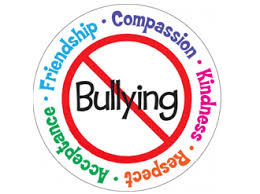 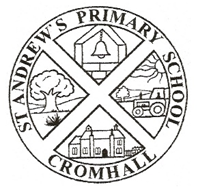 What is bullying?At St. Andrew’s, a bully is someone who deliberately uses behaviour which is meant to hurt, frighten or upset someone more than once. When is it Bullying?When it happens ‘LOTS OF TIMES, ON PURPOSE!’Bullying can be:Emotional: Hurting someone’s feelings, leaving them out, making them feel badVerbal: Teasing, name- calling, being threatening, starting and/or spreading rumours or liesPhysical: Pushing, poking, kicking, hitting, biting, pinchingCyber: Being unkind by phone, text, email and/or through social mediaWho can you tell?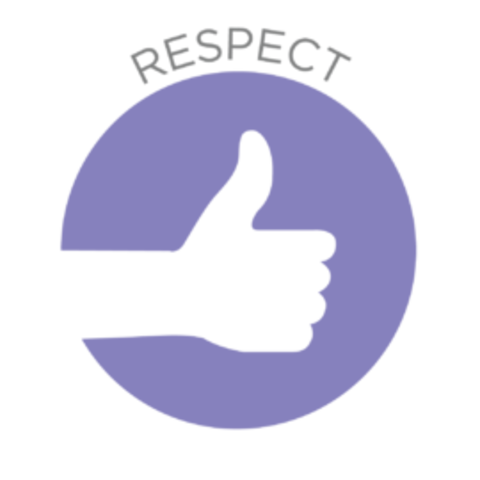 A friendA family memberHead teacherA teacher A teaching assistantAny adult in schoolSomeone you trustAnybody near you